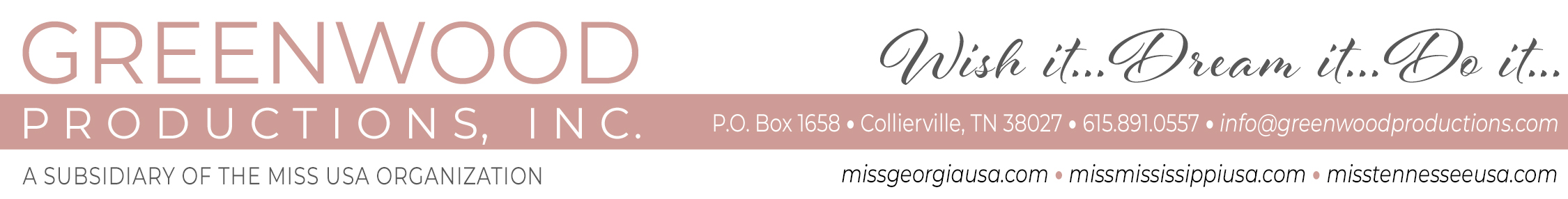 PROGRAM BOOK INFORMATIONEach contestant will be featured in the official program book. Your feature will include your name, title, and one (1) color photo. You may also choose to list up to 12 sponsors under your name and title in the contestant sponsor section of the book. A Microsoft® Word file is available online for you to enter your program book information. Please read the instructions below.WHAT DO I SEND TO THE PAGEANT OFFICE?	Photo:	ONE digital color headshot photo at least 300 dpi and saved as a Jpeg or Tiff file. You may submit your photo by e-mail. 	Required Info:	Submit the below information as a Microsoft® Word file (.doc or .docx format, online form) by e-mail to the pageant office. Attach the file to your e-mail or copy/paste the text into the body of the e-mail. NOTE: Please DO NOT convert the file to Publisher (.pub), Word Perfect (.wpd), or a PDF file. Personal Info: Your name (first and last), your title (given to you by the pageant office).Sponsor List: You may only include up to 12 sponsors, no exceptions. Each sponsor is allowed either a phone number or web site, not both. Double check spelling, phone numbers, and web sites. The pageant office will not be responsible for incorrect information. No personal messages. How Do I Send It?	E-mail:	E-mail your Microsoft® Word file (name, title, and sponsor list) along with your Photo (300 dpi; Jpeg or Tiff) to the email address below that pertains to your state pageant. Be sure the subject line includes your name and title. 		GEORGIA:  georgia@greenwoodproductions.com		MISSISSIPPI:  mississippi@greenwoodproductions.com		TENNESSEE:  tennessee@greenwoodproductions.comYour program book photo will also be used on your judge’s profile page and the Website. Photos will appear in color on the Web site only. If you have any questions, please contact the pageant office: info@greenwoodproductions.comSponsorship by businesses are tax-deductible as an advertising expense if they are listed as one of your 12 sponsors. Sponsor advertising may NOT be claimed as charitable donations.SPONSOR INFORMATIONNOTE: Attach this file to an e-mail or copy the entire text and paste it into the body of the e-mail. 
E-mail your file to: GEORGIA:  georgia@greenwoodproductions.comMISSISSIPPI:  mississippi@greenwoodproductions.comTENNESSEE:  tennessee@greenwoodproductions.comPERSONAL INFOName:Title:SPONSORS**TYPE SPONSOR LIST HERE(You may only include up to 12 sponsors, no exceptions. Each sponsor is allowed either a phone number or Web site address, not both. Any additional information will be deleted. Do not type your sponsor list below using numbers or bullets. Double check spelling, phone numbers, and Web site addresses. The pageant office will not be responsible for incorrect information.) Please do not send business cards or logos. No personal messages. If you send a revised sponsor list, please put REVISED SPONSOR LIST in the subject line. If you do not have any specific sponsors, submit your form with “Family and Friends”.